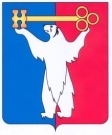 АДМИНИСТРАЦИЯ ГОРОДА НОРИЛЬСКАКРАСНОЯРСКОГО КРАЯПОСТАНОВЛЕНИЕ12.07.2022                                            г. Норильск                                               № 398О внесении изменений в постановление Администрации города Норильска от 17.10.2019 № 482 В целях урегулирования отдельных вопросов, касающихся системы оплаты труда работников муниципального казенного учреждения «Управление жилищно-коммунального хозяйства», ПОСТАНОВЛЯЮ:1. Внести в Примерное положение об оплате труда работников муниципального казенного учреждения «Управление жилищно-коммунального хозяйства», утвержденное постановлением Администрации города Норильска          от 17.10.2019 № 482 (далее – Положение), следующие изменения:Пункты 2.3, 2.4 Положения изложить в следующей редакции:«2.3. Минимальные размеры окладов (должностных окладов) работников учреждения, соответствующих квалификационным уровням ПКГ, утвержденным Приказом Минздравсоцразвития Российской Федерации от 29.05.2008 № 247н «Об утверждении профессиональных квалификационных групп общеотраслевых должностей руководителей, специалистов и служащих», устанавливаются в следующих размерах:													2.4. Минимальные размеры окладов (должностных окладов) по должностям специалистов, не вошедших в квалификационные уровни ПКГ, устанавливаются в следующих размерах:».Опубликовать настоящее постановление в газете «Заполярная правда» и разместить его на официальном сайте муниципального образования город Норильск.Настоящее постановление вступает в силу со дня издания и распространяет свое действие на правоотношения, возникшие с 01.07.2022.Глава города Норильска 		   						 Д.В. КарасевКвалификационные уровниМинимальный размер оклада (должностного оклада), руб.Профессиональная квалификационная группа «Общеотраслевые должности служащих третьего уровня»Профессиональная квалификационная группа «Общеотраслевые должности служащих третьего уровня»4 квалификационный уровень6742,05 квалификационный уровень7871,0Профессиональная квалификационная группа «Общеотраслевые должности служащих четвертого уровня»Профессиональная квалификационная группа «Общеотраслевые должности служащих четвертого уровня»1 квалификационный уровень8460,0Квалификационные уровниМинимальный размер оклада (должностного оклада), руб.Начальник отдела8460,0Заместитель начальника отдела8167,0Главный специалист - юрисконсульт7871,0Ведущий специалист6742,0